Túrakód: G_Veker-lapos-19,6_f  /  Táv.: 19,6 km  /  Frissítve: 2022-01-28Túranév: Szent-S-kör / Gyalog_Veker-lapos-19,6 km_fEllenőrzőpont leírás:Feldolgozták: Baráth László, Hernyik András, Valkai Árpád, 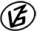 Tapasztalataidat, élményeidet őrömmel fogadjuk! 
(Fotó és videó anyagokat is várunk.)          Elnevezése          ElnevezéseKódjaLeírása1.Spari/R-CSpari/
R-CTermál-tó Ökoturisztikai bázis, az információs táblán2.Veker-lapos / 5Vek-l/5A földutak kereszteződésétől kissé ÉK-re, az út DNÍ-i oldalán, egy kőrisfa É-i oldalán3.Veker-lapos / 4Vek-l/4A földút ÉNY-i oldalán a facsoport közeli nyárfájának KÉK-i oldalán4.Veker-lapos / 9Vek-l/9A vasúti töltéstövében, a földúttól K-re, az „A” villanypózna ferde szárán5.Veker-lapos / 2Vek-l/2A földút ÉK-i oldalán, az akácsor egyik fájának DDK-i oldalán6.Veker-lapos / 1Vek-l/1A földutak kereszteződésének K-i szegletében, a fűzfa NYÉNY-i oldalán